                   Памятка для населения по лейкозу крупного рогатого скота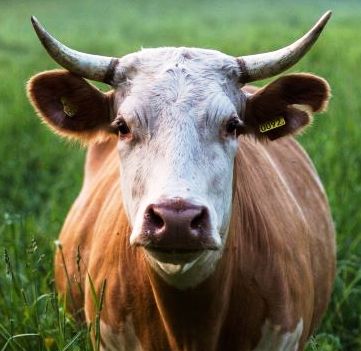  Лейкоз - хронически протекающая инфекционная болезнь крупного рогатого скота (далее - восприимчивые животные).В развитии болезни различаются бессимптомная, гематологическая и клиническая стадии. В бессимптомной и гематологической стадиях у восприимчивых животных характерные клинические признаки болезни отсутствуют.Бессимптомная стадия болезни характеризуется наличием в сыворотке крови восприимчивых животных антител к возбудителю лейкоза.Гематологическая стадия характеризуется хроническим сохранением увеличенного числа лимфоцитов в периферической крови восприимчивых животных.Характерными клиническими признаками болезни в период клинической стадии у восприимчивых животных являются:увеличение предлопаточных, околоушных, надколенных, нижнечелюстных, надвыменных и доступных ректальному исследованию внутренних лимфатических узлов;появление опухолевых новообразований в различных частях тела;нарушение половых циклов, гипотония преджелудков, отеки в области шеи, подгрудка, подчелюстного пространства, живота, одно- или двусторонний экзофтальм (пучеглазие), исхудание, снижение молокоотдачи, выпадение шерстного покрова на голове и холке.Характерными патологоанатомическими изменениями при лейкозе являются увеличение размеров лимфатических узлов, селезенки, очаговые или диффузные разрастания серо-белого или серо - розового цвета в печени, почках, в сердечной мышце, органах пищеварения, матке, скелетной мускулатуре.Возбудителем лейкоза является онкогенный РНК-содержащий вирус, относящийся к семейству Retroviridae роду Deltaretrovirus (далее - возбудитель).Во внешней среде возбудитель сохраняет жизнеспособность в течение 6 часов, в молоке - до 18 календарных дней, погибает под действием прямого солнечного света в течение 4 часов, ультрафиолетовых лучей - в течение 30 минут.Инкубационный период болезни составляет от 2 месяцев до 6 лет.Источником возбудителя являются больные восприимчивые животные в том числе восприимчивые животные, не имеющие клинических признаков и выделяющие возбудитель во внешнюю среду.Передача возбудителя осуществляется контактным, алиментарным, внутриутробным, ятрогенным и трансмиссивным путями. Факторами передачи возбудителя являются кровь, молоко, секреты и экскреты больных восприимчивых животных и инфицированных восприимчивых животных, а также другие объекты внешней среды, контаминированные возбудителем.В целях предотвращения возникновения и распространения лейкоза физические и юридические лица, индивидуальные предприниматели, являющиеся собственниками (владельцами) восприимчивых животных, обязаны:
          - предоставлять по требованиям специалистов органов и организаций, входящих в систему Государственной ветеринарной службы Российской Федерации (далее - специалисты госветслужбы), восприимчивых животных для осмотра;          - извещать в течение 24 часов специалистов госветслужбы обо всех случаях заболевания или гибели восприимчивых животных, а также об изменениях в их поведении, указывающих на возможное заболевание лейкозом;          - принимать меры по изоляции подозреваемых в заболевании восприимчивых животных, а также восприимчивых животных, находившихся в одном помещении с подозреваемыми в заболевании восприимчивыми животными, которые могли контактировать с ними, а также обеспечить изоляцию трупов павших восприимчивых животных;          - выполнять требования специалистов госветслужбы о проведении в личном подсобном хозяйстве, крестьянском (фермерском) хозяйстве, хозяйстве индивидуального предпринимателя, в организациях, в которых содержатся восприимчивые животные (далее - хозяйства), противоэпизоотических и других мероприятий;          - соблюдать условия, запреты, ограничения в связи со статусом регион (регионализация), на территории которого расположено хозяйство;         - не допускать смешивания восприимчивых животных из разных стад при их выпасе и водопое;         - комплектование хозяйств должно осуществляться здоровыми восприимчивыми животными, подвергнутыми в течение последних 180 календарных дней до дня поступления в хозяйство исследованиям на лейкоз;         - поступившие в хозяйство восприимчивые животные подвергаются серологическим исследованиям на лейкоз.  Обо всех случаях заболевания и внезапного падежа животных необходимо информировать: ГБУВК «Кунгурская станция по борьбе с болезнями животных», адрес: г. Кунгур, ул. Магистральная, д.15, тел. 8(34 271) 3-35-29, электронный адрес: kungursbbg@mail.ru  